桃園市高級中等以下教育階段非學校型態實驗教育成果報告書(應屆畢業生)（18號字）壹、109學年度實驗教育計畫主要內涵及預期成效（16號字）貳、109學年度辦理計畫之實施狀況（16號字）一、課程與教學內容與進度（14號字）二、學習評量（14號字）三、實施成效（14號字）四、遭遇困難或問題（14號字）五、解決策略（14號字）六、未來展望（14號字）七、其他（14號字）＜選填＞參、本學年度畢業生之各該學習階段(國小、國中、高中)之成果總    述。（16號字）     國小畢業生(六年級)、國中畢業生(九年級)及高中畢業生(十二年級)，    （包含學校成績單或以前學習狀況報告書等）。（14號字）肆、附件（如學生學習檔案、作品及教學活動照片等）（16號字）學生學習狀況報告書(或成果報告書)撰寫注意事項：字體請以正體中文（標楷體）為主。字數以2000至4000字為限，稿件版面設定以A4規格由左至右橫打，並以中文MS-Word97以上版本編寫，不接受手寫稿，內頁文字以12點、標點符號以全形字、行距採1.5倍、邊界（上下m，左右m），以不超過8頁為原則（含圖表、圖片及附錄）。請依據參考格式提供6~8張照片，為使印刷後之照片更加美觀，請務必提供清晰之照片，並加註照片說明，如活動名稱、日期、活動內容（活動內容說明請勿超過20字）或作品等。請將Word檔轉存為PDF檔(請於另存新檔視窗下方「檔案名稱」下，「存檔類型」選擇「PDF」選項後即可)。◎教學活動照片參考格式基本資料基本資料基本資料姓名：
（例：王小美）通過期程：
（例：109-1至109-2）年級：（例：9年級）序號照片照片說明例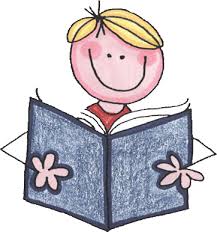 （插入活動照片）插入之照片請調整為8cmX8cm以內活動名稱：閱讀日期：109.01.01（民國）活動內容：閱讀基督山恩仇記（活動內容說明請勿超過20字）12